Областное государственное бюджетное профессиональное образовательное учреждение Смоленская академия профессионального образования 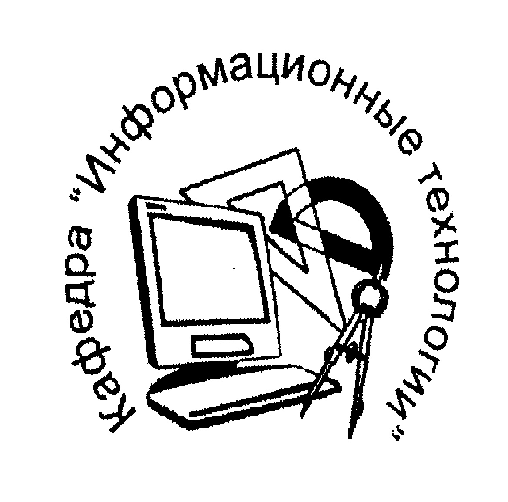 М.А. КирилловаОПЕРАЦИОННЫЕ СИСТЕМЫсборник практических работСМОЛЕНСК 2014Рассмотрено и утверждено на заседании кафедры «Информационных технологий»Составитель: Кириллова М.А. (преподаватель ОГБПОУ СмолАПО) Операционные системысборник практических работДанное учебное пособие предназначено для студентов средних профессиональных образовательных организаций для специальностей 09.02.01 Компьютерные системы и комплексы, 09.02.03 Программирование в компьютерных системах, 10.02.01 Организация и технология защиты информацииРецензент: Андреева А.В., к.п.н., доцент кафедры Информационных технологий и безопасностиСОДЕРЖАНИЕ